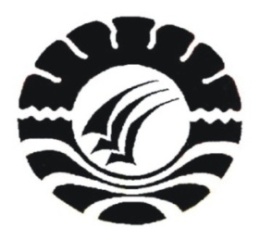 HASIL PENELITIANDiajukan kepada Fakultas Ilmu PendidikanUniversitas Negeri Makassar untuk MemenuhiSebagian Persyaratan Memperoleh GelarSarjana Pendidikan (S.Pd.)Oleh:MUTMAINNA HASAN. T104904047PROGRAM  STUDI  PENDIDIKAN GURU  PENDIDIKAN ANAK USIA DINIFAKULTAS ILMU PENDIDIKANUNIVERSITAS NEGERI MAKASSARPERNYATAAN KEASLIAN SKRIPSISaya yang bertanda tangan di bawah ini:Nama					: Mutmainna Hasan. TNIM					: 104904047Jurusan/Program Studi                        : Pendidikan Guru Pendidikan Anak Usia DiniJudulSkripsi	:	Peningkatan Kreativitas Anak Melalui Kegiatan Mozaik Di Taman Kanak-Kanak Teratai UNM Kota Makassar.Menyatakan dengan sebenarnya bahwa Skripsi yang saya tulis ini benar-benar merupakan hasil karya saya sendiri dan bukan merupakan pengambilalihan tulisan atau pikiran orang lain yang saya akui sebagai hasil tulisan atau pikiran sendiri.Apabila dikemudian hari terbukti atau dapat dibuktikan bahwa skripsi ini hasil jiplakan atau mengandung plagiat, maka saya bersedia menerima sanksi atas perbuatan tersebut sesuai ketentuan yang berlaku.Makassar,     Mei 2014Yang Membuat Pernyataan;Mutmainna Hasan.TMOTTO Tidak ada masalah yang yang tidak bisa diselesaikan selama ada komitmen bersama untuk menyelesaikan… ( Mutmainna, 2014)Kuperuntukkan karya ini untuk Alm. Ayahanda dan untuk ibunda tercinta sebagai tanda bakti karena selama ini telah memberikan begitu banyak pengorbanan materi, kasih sayang dan motivasi kepada ananda. Untuk saudara-saudaraku, sahabat-sahabatku tercinta serta teman-teman seperjuangan angkatan 010 PGPAUD dan kepada semua orang yang telah menginspirasiku selama ini.ABSTRAKMutmainna Hasan. T. 2014. Peningkatan Kreativitas Anak Melalui Kegiatan Mozaik Di Taman Kanak-Kanak Teratai UNM Kota Makassar. Skripsi. Di bimbing oleh Arifin Manggau, S.Pd, M.Pd dan Muh. Akil Musi, S.Pd, M.Pd. Program Studi Pendidikan Guru Pendidikan Anak Usia Dini. Fakultas Ilmu Pendidikan Universitas Negeri Makassar.Penelitian ini membahas Peningkatan Kreativitas Anak Melalui Kegiatan Mozaik pada anak didik kelompok B TK Teratai UNM Kota Makassar. Rumusan masalah penelitian ini adalah bagaimana peningkatan kreativitas anak melalui kegiatan mozaik pada anak didik kelompok B TK Teratai UNM Kota Makassar?. Penelitian ini bertujuan untuk mengetahui peningkatan kreativitas anak usia dini melalui kegiatan mozaik pada anak didik kelompok B TK Teratai UNM Kota Makassar. Jenis penelitian yang digunakan adalah Penelitian Tindakan Kelas dengan pendekatan yang digunakan yaitu pendekatan kualitatif. Subjek penelitian ini adalah anak TK Teratai UNM Kota Makassar kelompok B4 yang berjumlah 13 orang. Teknik pengumpulan data yang digunakan adalah teknik observasi dan dokumentasi dengan mengumpulkan data yang diperlukan. Prosedur penelitian ini dilaksanakan dengan dua siklus, setiap siklus dilaksanakan dalam dua kali pertemuan dengan design penelitian terdiri dari perencanaan tindakan, pelaksanaan tindakan, observasi dan refleksi. Teknik analisis yang digunakan adalah analisis data kualitatif. Hasil penelitian pada siklus I menunjukkan peningkatan kreativitas anak belum maksimal. Hal ini disebabkan langkah-langkah guru dalam melaksanakan kegiatan mozaik masih kurang, sehingga dilanjutkan ke siklus II dengan memperbaiki kekurangan pada siklus I. Hasil dari siklus II menunjukkan peningkatan kreativitas anak telah mencapai standar yang diharapkan. Hal ini dikarenakan langkah-langkah guru dalam melaksanakan kegiatan mozaik telah dilaksanakan guru dengan baik, sehingga kreativitas anak meningkat dengan baik dimana anak telah mampu menciptakan ide/ gagasan baru ke dalam karyanya dan anak telah mampu menghasilkan karya unik dan menarik melalui kegiatan mozaik, maka penelitian ini dihentikan pada siklus II. Hasil penelitian menunjukkan bahwa kreativitas anak pada kelompok B4 Taman Kanak-kanak Teratai UNM Kota Makassar mengalami peningkatan dengan baik melalui kegiatan mozaik.PRAKATAPuji syukur penulis panjatkan kehadirat Allah SWT, atas limpahan rahmat dan petunjuk-Nya sehingga skripsi ini dapat terselesaikan dengan baik. Skripsi dengan judul “Peningkatan Kreativitas Anak Melalui Kegiatan Mozaik Di Taman-Kanak-Kanak Teratai Universitas Negeri Makassar Kota Makassar” dibuat sebagai salah satu syarat untuk memperoleh gelar Sarjana Pendidikan pada Program Studi Pendidikan Guru Pendidikan Anak Usia Dini (PGPAUD) Fakultas Ilmu Pedidikan Universitas Negeri Makassar. Dalam penyusunan Skripsi,  penulis menghadapi kesulitan, baik dalam proses pengumpulan bahan pustaka, pelaksanaan penelitian, maupun dalam penyusunan, namun berkat bimbingan dan dorongan dari berbagai pihak, maka kesulitan dapat teratasi. Oleh karena itu, penulis  mengucapkan rasa syukur, terima kasih, serta penghargaan yang tulus yang tak terhingga                        kepada Bapak Arifin Manggau, S.Pd, M.Pd sebagai pembimbing I dan kepada                     Bapak Muh. Akil Musi, S.Pd, M.Pd sebagai pembimbing II karena telah membimbing penulis selama menyusun skripsi ini. Selanjutnya ucapan terima kasih pula penulis tujukan kepada : Prof. Dr. H. Arismunandar M.Pd, selaku Rektor Universitas Negeri Makassar yang telah memberikan kesempatan kepada saya untuk kuliah pada Program Studi Pendidikan Guru Pendidikan Anak Usia Dini (PGPAUD) Fakultas Ilmu Pendidikan UNM.Prof. Dr. H. Ismail Tolla, M.Pd, selaku Dekan Fakultas Ilmu Pendidikan  Universitas Negeri Makassar yang telah memberikan dorongan, kebijakan dan nasehatnya sehingga penulis dapat menyelesaikan skripsi ini dengan baik.   Syamsuardi S.Pd, M.Pd, selaku Ketua Program Studi Pendidikan Guru Pendidikan Anak Usia Dini Universitas Negeri Makassar yang telah memberikan dorongan dalam menyelesaikan studi peneliti.Arifin Manggau S.Pd, M.Pd, selaku  Sekertaris  Program Studi Pendidikan Guru Pendidikan Anak Usia Dini Universitas Negeri Makassar yang telah memberikan nasehat dalam layanan administrasi dalam penyelesaian skripsi ini.Bapak/Ibu Dosen di lingkungan Universitas Negeri Makassar utamanya pada Program Studi Pendidikan Guru Pendidikan Anak Usia Dini yang telah memberikan bimbingan sehingga memperlancar dalam penulisan skripsi ini.Ibu Kepala Taman Kanak-kanak, Guru, serta Staf di lingkungan di Taman Kanak-kanak Teratai UNM yang telah memberikan kesempatan untuk melakukan penelitian selama ini.Teristimewa kepada kedua orang tua kandung tercinta Alm. Ayahanda Hasan Talla dan kepada Ibunda Rohani yang sangat berjasa dalam kehidupan penulis yang telah memberikan dukungan moril dan materi serta tak henti-hentinya memanjatkan do’a dari awal sampai akhir penyelesaian studi penulis, serta kepada saudara-saudara saya yang senantiasa mendo’akan dan memberikan semangat kepada penulis, agar senantiasa berhasil dalam menempuh pendidikan demi meraih secerca harapan dan impian menjadi seorang pendidik.Rekan-rekan mahasiswa khususnya PGPAUD Kelas B dan teman seperjuangan angkatan 2010 yang telah banyak memberi masukan, bantuan dan bersama-sama penulis menapaki perkuliahan dan memberikan kesan kenangan tersendiri pada penulis.Akhirnya penulis menyampaikan kepada semua pihak  yang tak sempat disebutkan namanya satu persatu atas segala bantuan dan bimbingannya, penulis hanya bisa mengucapkan terima kasih yang sebesar-besarnya semoga Allah senantiasa memberikan ganjaran pahala yang setimpal. Amin, harapan penulis semoga Skripsi ini dapat bermanfaat bagi pembacanya, khususnya bagi pemerhati pendidikan.  Makassar,    Mei 2014PenulisDAFTAR ISIHALAMAN SAMPUL		iHALAMAN JUDUL…………………………………………………………… iiPERSETUJUAN PEMBIMBING		iiiMOTTO		ivPERNYATAAN KEASLIAN SKRIPSI	...vABSTRAK	..viPRAKATA	.	viiDAFTAR ISI	...xDAFTAR TABEL	  xiiDAFTAR GAMBAR	.	xiiiBAB I  PENDAHULUANLatar Belakang		1Rumusan Masalah		5Tujuan Penelitian		5Manfaat Hasil Penelitian		5BAB II  KAJIAN PUSTAKA DAN KERANGKA PIKIRKajian Pustaka		7Kerangka Pikir		26Hipotesis Tindakan		29BAB III  METODE  PENELITIANPendekatan dan Jenis Penelitian…………………………………... 30Fokus Penelitian	. 31Setting dan Subjek Penelitian	. 31Prosedur  Penelitian 	. 	31Teknik Pengumpulan Data 		. 36Teknik Analisis Data dan Standar Pencapaian		. 37BAB IV  HASIL  PENELITIAN  DAN  PEMBAHASANHasil Penelitian	. 	39Pembahasan	. 	84BAB V  PENUTUPKesimpulan	. 86Saran 	. 	86DAFTAR  PUSTAKA …………………………………………………………. 87 LAMPIRAN-LAMPIRAN …………………………………………………….. 89DAFTAR  RIWAYAT  HIDUPDAFTAR TABELTabel 				Keterangan				         HalamanKategori  Penilaian Hasil Belajar Anak 				        384.1	Data  Keadaan Organisasi TK Teratai UNM				        41      Hasil Observasi Guru  Siklus I  Pertemuan  I	           			        524. 3   	Hasil Observasi Anak  Siklus I  Pertemuan  I				        55 	Hasil Observasi Guru Siklus I  Pertemuan  II				        574.5 	Hasil Observasi Anak  Siklus I Pertemuan II        		                    594.6       Hasil Observasi Guru Siklus II  Pertemuan I                                             724.7       Hasil Observasi Anak Siklus II  Pertemuan I                                             754.8       Hasil Observasi Guru Siklus II  Pertemuan II                                            77 4.9 	Hasil Observasi Anak Siklus II  Pertemuan II                                           794.10    Rekapitulasi Hasil Observasi Siklus I Dan Siklus II                                  83DAFTAR GAMBARBagan				Keterangan				HalamanSkema Kerangka Pikir						       28Model Penelitian Tindakan Kelas                                                       33PENINGKATAN KREATIVITAS ANAK MELALUI KEGIATAN MOZAIK DI TAMAN KANAK-KANAK TERATAI UNIVERSITAS NEGERI MAKASSARKOTA MAKASSAR